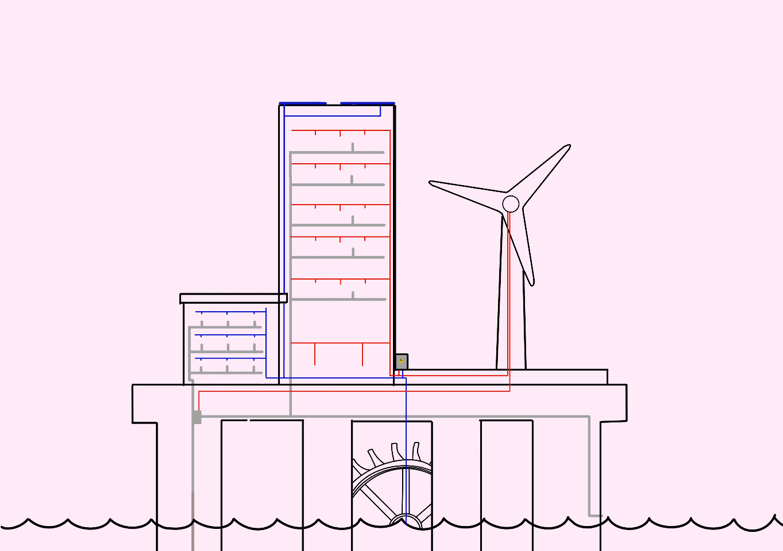 Elektriciteit & waterafvoer 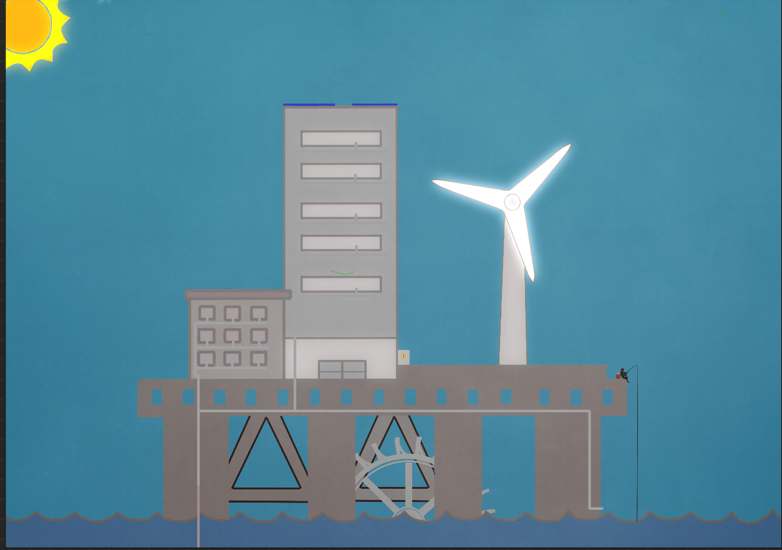 Dag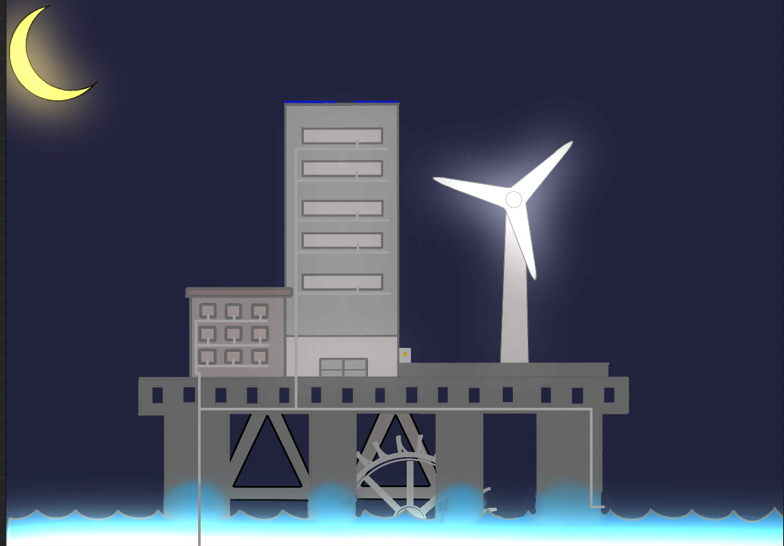 NachtWasstraat 